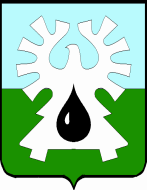 ГОРОДСКОЙ ОКРУГ УРАЙХАНТЫ-МАНСИЙСКОГО АВТОНОМНОГО ОКРУГА - ЮГРЫДУМА ГОРОДА УРАЙРЕШЕНИЕот 20 сентября 2023 года                                        	  	                       № 67О внесении изменений в Порядок управления и распоряжения муниципальным жилищным фондом коммерческого использования города Урай	Рассмотрев представленный главой города Урай проект решения Думы города Урай «О внесении изменений в Порядок управления и распоряжения муниципальным жилищным фондом коммерческого использования города Урай», Дума города Урай решила:	1. Внести изменения в Порядок управления и распоряжения муниципальным жилищным фондом коммерческого использования города Урай, определенный решением Думы города Урай от 29.05.2008 №54 (в редакции решений Думы города Урай от 27.11.2008 №96, от 25.06.2009 №59, от 23.09.2010 №72, от 26.05.2011 №26, от 28.02.2013 №8, от 28.11.2013 №72, от 26.06.2014 №33, от 24.12.2015 №150, от 20.09.2018 №51, от 19.12.2019 №99, от 24.09.2020 №67, от 24.03.2023 №13):1.1. В разделе 2 подпункт «д» пункта 2.3 признать утратившим силу.1.2. В разделе 3:1.2.1. пункт 3.1 изложить в новой редакции: «3.1. По истечении срока договора найма жилого помещения наниматель имеет право на заключение договора найма на новый срок (в порядке продления) в случае соответствия его к категориям граждан, установленным пунктом 2.1 настоящего порядка, отсутствия жилья в городе Урай на праве собственности либо на праве пользования по договорам социального найма у него и членов его семьи и граждан, постоянно проживающих с нанимателем, а также при отсутствии задолженности по оплате найма жилого помещения и оплате начисленных пеней за просрочку платежа, задолженности по оплате коммунальных услуг.»;1.2.2. пункт 3.3 изложить в новой редакции: «3.3. Для принятия решения о заключении договора найма на новый срок (в порядке продления) наниматель до окончания срока договора предоставляет в администрацию города Урай следующие документы:а) заявление на имя главы города Урай о заключении договора найма жилого помещения на новый срок (в порядке продления) с согласием всех совершеннолетних членов семьи и граждан, постоянно проживающих с нанимателем, на обработку персональных данных и ознакомлением с условиями договора коммерческого найма;б) справки об отсутствии задолженности по коммунальным платежам;Рассмотрению главой города Урай подлежат заявления только при наличии полного пакета документов, а также справок на каждого члена семьи и граждан, постоянно проживающих с нанимателем, подтверждающих наличие либо отсутствие жилых помещений на праве собственности в городе Урай, предоставленных учреждениями, осуществляющими государственную регистрацию прав в период после 13.03.1999, по запросу администрации города Урай.Основанием для отказа в заключении договора найма жилого помещения на новый срок (в порядке продления) является:а) непредставление полного пакета документов, в соответствии с абзацем 1 настоящего пункта;б) наличие у нанимателя и/или членов его семьи жилых помещений в собственности, социальном найме;в) наличие задолженности по оплате найма жилого помещения и/или непогашенных, начисленных за просрочку платежа пеней, задолженности по оплате коммунальных услуг;г) отсутствие согласия совершеннолетних членов семьи и граждан, постоянно проживающих с нанимателем, на обработку персональных данных и ознакомлением с условиями договора коммерческого найма;д) несоответствие категориям, установленным в пункте 2.1 настоящего порядка.».2. Опубликовать настоящее решение в газете «Знамя».Председатель Думы города УрайПредседатель Думы города УрайИсполняющий обязанности главы города УрайИсполняющий обязанности главы города УрайА.В.ВеличкоА.Ю. Ашихмин26.09.202326.09.2023